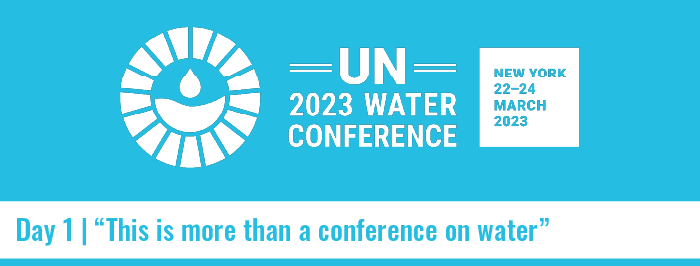 Tercer día – Cierre del evento 
Extraído del resumen de los organizadores del evento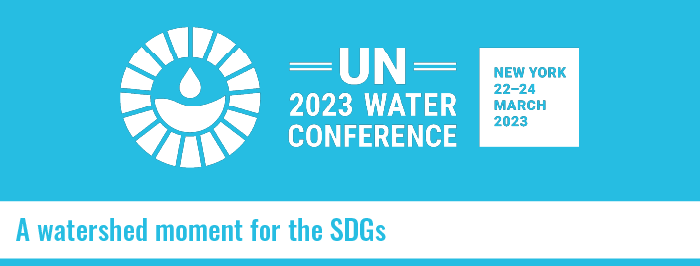 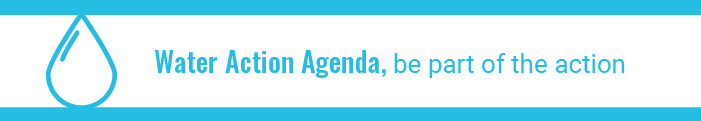 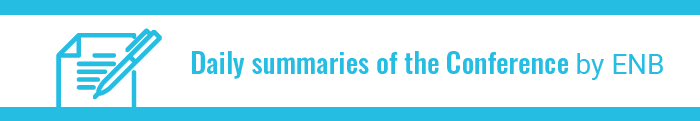 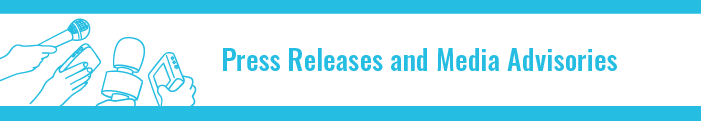 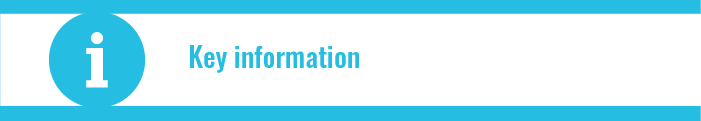 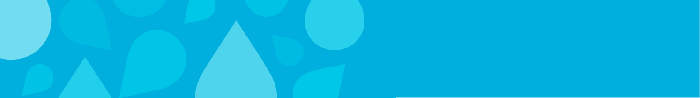 ...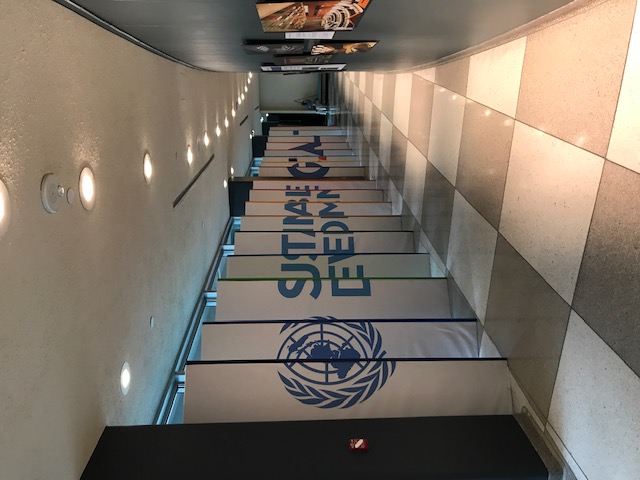 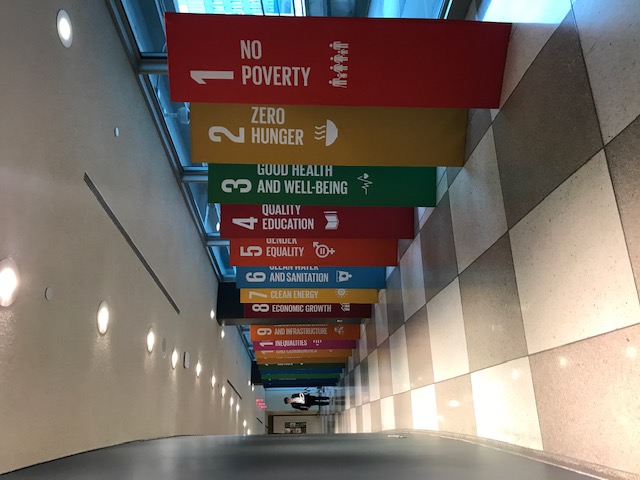 La Conferencia del Agua 2023 de la ONU concluyó el 24 de marzo. Confirmó que el agua realmente une al mundo como una comunidad global determinada que se unió para marcar la diferencia no solo para el futuro del agua sino también para el futuro del mundo.Un resultado clave de la Conferencia es que la Agenda de Acción del Agua ha crecido tanto en tamaño como en alcance desde que se inauguró la Conferencia. Los compromisos se han compartido tanto en las sesiones oficiales como en los eventos paralelos, con varios compromisos que movilizaron millones y, en algunos casos, miles de millones de dólares para la acción del agua.La sesión de clausura de la Conferencia contó con resúmenes de los cinco diálogos interactivos que llegaron al corazón no solo de lo que es el agua, sino también de lo que puede ser: un impulsor de la igualdad, una solución a la crisis climática, un facilitador de la paz y mucho mucho más.El Secretario General Antonio Guterres pronunció sus palabras de clausura ante una sala repleta, agradeciendo a todos por su compromiso con #WaterAction. Señaló: “Los compromisos de esta Conferencia impulsarán a la humanidad hacia el futuro de agua segura que toda persona en el planeta necesita”. Hizo hincapié en que el agua es para la salud, para la paz, para el desarrollo sostenible, y por eso el agua debe estar en el centro de la agenda política mundial.Al dirigirse a la sesión plenaria de clausura, el presidente de la Asamblea General, Csaba Kőrösi, enfatizó algunos de los cambios que pueden generar "acciones transformadoras... sin dejar a nadie atrás", como la política integrada de agua y clima, el sistema de información global sobre el agua, alertas tempranas para todos, acuerdos inclusivos sobre aguas transfronterizas. y más. Elogió los esfuerzos que destacaron que el ciclo del agua es un bien común, un enfoque que afectará la forma en que se gobierna el agua. También enfatizó la importancia de una participación significativa de las partes interesadas: “La sociedad civil y el sector privado están en el centro de esta transformación”.El presidente de ONU-Agua y director general de la OIT, el Sr. Gilbert F. Houngbo, concluyó: “El agua es y seguirá siendo un asunto de todos”. Señaló que la Conferencia demostró la importancia de la cooperación entre sectores, partes interesadas y fronteras. Con un ejemplo de esto, Irak se adhirió a la Convención del Agua de la ONU durante la Conferencia.Concluyendo el Plenario de Cierre y de la Conferencia, el sentimiento fue el de una respuesta revolucionaria a la crisis mundial del agua. Los gobiernos, las empresas y la sociedad civil comprometieron miles de millones de dólares para promover la agenda del agua, un negociador para acelerar el desarrollo sostenible en general.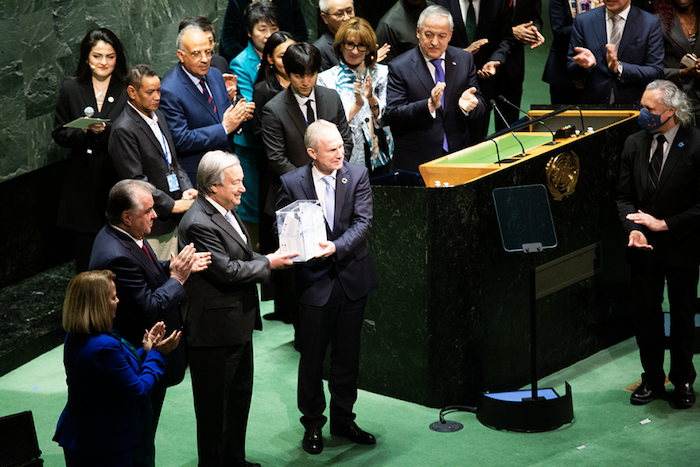 António Guterres, Secretario General de la ONU, y Csaba Kőrösi, Presidente de la Asamblea General de la ONU, reciben compromisos voluntarios de la Agenda de Acción del Agua. Crédito: IISD / Boletín de Negociaciones de la TierraEl Boletín de Negociaciones de la Tierra siguió los procedimientos oficiales de la Conferencia del Agua de la ONU 2023, compartiendo resúmenes diarios y cobertura detallada junto con fotos que son de uso gratuito.Read their full Conference summary >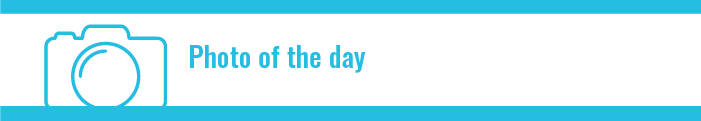 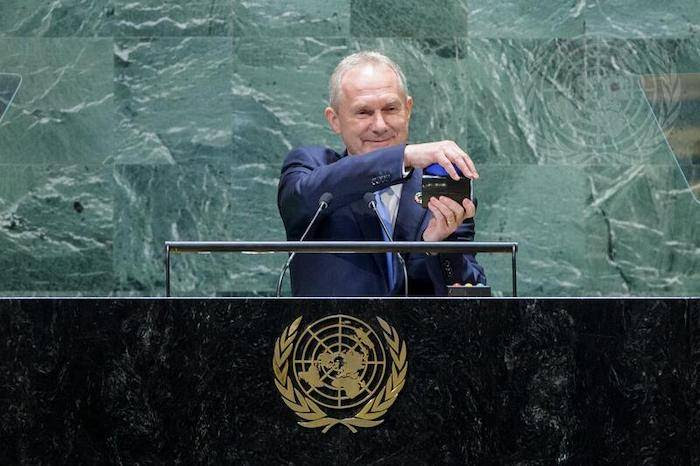 Csaba Kőrösi, presidente de la Asamblea General de la ONU, presionando el botón de inicio para un nuevo capítulo de transformación, sin dejar a nadie atrás, apoyado por aplausos de los delegados durante el plenario de clausura. Crédito: Foto ONU/Manuel ElíasLas declaraciones hechas durante las sesiones plenarias están disponibles en el sitio web de la Conferencia ( Conference website ) Los enlaces a la transmisión web de las sesiones plenarias y los diálogos interactivos también están disponibles en el sitio web de la Conferencia.